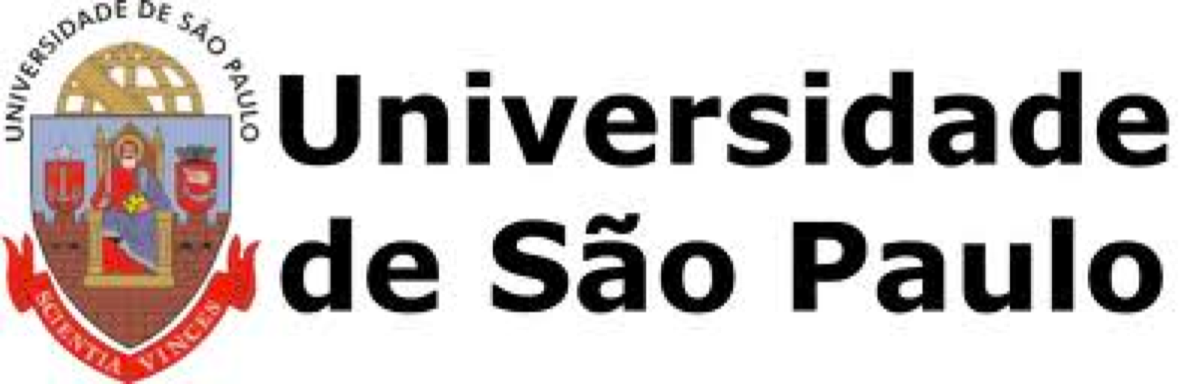 FEA Faculdade de Economia, Administração e Contabilidade,Departamento de EconomiaEAE 0313 – ECONOMIA MONETÁRIAQUIZ 4. Quantitative Easing: Explique os Objetivos e as Evidências Empíricas dos seus Resultados.São vários Programas de Quantitative Easing desde o seu início em 2008 até o presente momento. Citar sempre as fontes.Favor pesquisar artigos acadêmicos no Google Scholar de modo a fazer um Survey sobre o tema solicitado acima. NÃO VALE CITAR PAPERS DADOS EM CLASSEO Trabalho é individual. Não copiar do colega – senão teu quiz será invalidado.  Prazo de entrega: 27 de Junho 2017Favor enviar teu quiz no meu emai: joeyoshino@gmail.com